3rd November 2021Members of Peacehaven Town Council are summoned to the Council meeting to be held in the Main Hall, Community House, Peacehaven, on Tuesday 9th November 2021 at 7.30pm.
Tony Allen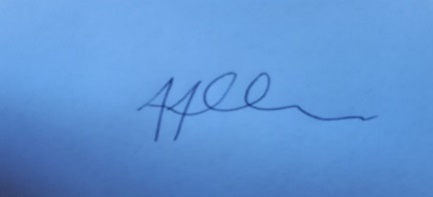 Town ClerkA G E N D AC835 Mayor’s/Chairman’s announcements.C836 Public session. Members of the public may ask questions on any relevant Council matter. Please email the Town Clerk if you wish to attend this meeting.Presentation by SCDA.Public questions.C837 To approve apologies for absence.C838 To receive declarations of interests.C839 To adopt the public minutes of the Council meeting held on the 28th September 2021.C840 To ratify actions, receive minutes, Chairmen’s reports and referrals fromCommittees & Working Parties.Policy & Finance Committee:-To receive the financial report, authorise payments and signing of Bank Reconciliation.To receive the public meeting minutes of the 14th September 2021.To note the draft public meeting minutes of the 26th October 2021.Receive & review the 2021/22 Interim Internal Audit report.To discuss the SDNPA Opening of ‘Call for CIL Projects’ window.  Planning & Highways Committee:-To receive the public meeting minutes of the 21st September 2021.To receive the public meeting minutes of the 12th October 2021.To note the draft public meeting minutes of the 2nd November 2021.Personnel Committee:-To receive the public meeting minutes of the 23rd September 2021.To note the draft public meeting minutes of the 4th November 2021.Leisure, Amenities & Environment Committee;-To receive the meeting minutes of the 7th September 2021.To note the draft meeting minutes of the 19th October 2021.Civic & Community Events Committee:-To note the draft meeting minutes of the 5th October 2021.Business Development & Communications Committee:-To give direction regarding the future operation of this Committee.To receive a report on the Welcome Back Fund allocation.Working Party reports:-PTC Climate Change Working Party:-To receive WP Action Plan and report.To support the ‘Plastic Free Peacehaven’ initiative.PTC Libraries Working Party.Youth Working Party.CCTV Working Party.History Working Party.C841To receive a report from the Neighbourhood Development Plan Steering Group:-To receive the minutes of the Steering Group meeting held on the 14th October 2021..C842 To receive reports from representatives to outside bodies.In accordance with Standing Order 3(d) and the Public Bodies (Admission to Meetings) Act 1960, Section 1, in view of the confidential nature of the business to be transacted, the public and press are excluded from the discussion of the following items:-C843 To adopt the confidential minutes of the Council meeting held on the 28th September 2021C844 Policy & Finance Committee:-To receive the confidential meeting minutes of the 14th September 2021.To note the draft confidential meeting minutes of the 26th October 2021.C845 Personnel Committee:-To receive the confidential meeting minutes of the 23rd September 2021.To note the draft confidential meeting minutes of the 4th November 2021.To discuss confidential staffing matters and agree actions required.C846 To approve the Draft Neighbourhood Development Plan.C847 To authorise the Clerk to sign the new PTFC Lease and associated documents,C848 Leisure, Amenities & Environment Committee;-To note the confidential meeting minutes of the 19th October 2021.C849 Date of next meeting - Tuesday 25th January 2022 at 7.30pm.CONFIDENTIAL